                            2024                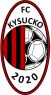 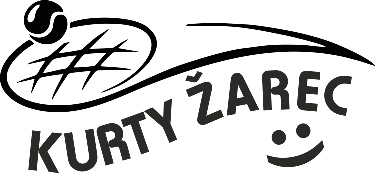 3. ROČNÍK TROJKRÁĽOVÉHO TURNAJA STARÝCH PÁNOV V MALOM FUTBALE RAKOVÁ 20249:00 – 9:20BENFICA ČADCA – FC KYSUCKO:9:25 – 9:45SLÁVIA STAŠKOV – SLOVAN PODVYSOKÁ:9:50 – 10:10PENDEPON KNM – SLOVAN SKALITÉ:10:15 – 10:35OBFZ KYSÚC – MEDVEDI STREČNO:10:40 – 11:00BENFICA ČADCA – PENDEPON KNM:11:05 – 11:25SLÁVIA STAŠKOV – OBFZ KYSÚC:11:30 – 11:50FC KYSUCKO – SLOVAN SKALITÉ:11:55 – 12:15SLOVAN PODVYSOKÁ – MEDVEDI STREČNO:12:20 – 12:40BENFICA ČADCA – SLOVAN SKALITÉ:12:45 – 13:05SLÁVIA STAŠKOV – MEDVEDI STREČNO:13:10 – 13:30FC KYSUCKO – PENDEPON KNM:13:35 – 13:55SLOVAN PODVYSOKÁ – OBFZ KYSÚC:13:55 – 14:10OBED14:10 – 14:30SEMIFINÁLE 1   A1 – B2:14:35 – 14:55SEMIFINÁLE 2    B1 – A2:15:00 – 15:20ZÁPAS O 3. MIESTO:15:25 – 15:45FINÁLE-:15:50Vyhlásenie výsledkov a odovzdanie cien